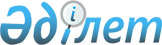 О внесении изменений в решение Северо-Казахстанского областного маслихата от 13 декабря 2018 года № 27/1 "Об утверждении областного бюджета Северо-Казахстанской области на 2019-2021 годы"Решение Северо-Казахстанского областного маслихата от 11 ноября 2019 года № 38/1. Зарегистрировано Департаментом юстиции Северо-Казахстанской области 18 ноября 2019 года № 5661
      В соответствии с пунктом 2 статьи 8, статьями 106, 108 и 111 Бюджетного кодекса Республики Казахстан от 4 декабря 2008 года, подпунктом 1) пункта 1 статьи 6, пунктом 4 статьи 7 Закона Республики Казахстан от 23 января 2001 года "О местном государственном управлении и самоуправлении в Республике Казахстан" Северо-Казахстанский областной маслихат РЕШИЛ:
      1. Внести в решение Северо-Казахстанского областного маслихата "Об утверждении областного бюджета Северо-Казахстанской области на 2019-2021 годы" от 13 декабря 2018 года № 27/1 (опубликовано 26 декабря 2018 года в Эталонном контрольном банке нормативных правовых актов Республики Казахстан в электронном виде, зарегистрировано в Реестре государственной регистрации нормативных правовых актов под № 5088) следующие изменения:
      пункт 1 изложить в новой редакции:
      "1. Утвердить областной бюджет Северо-Казахстанской области на 2019-2021 годы согласно приложениям 1, 2 и 3 к настоящему решению соответственно, в том числе на 2019 год в следующих объемах:
      1) доходы – 194 776 244,4 тысячи тенге:
      налоговые поступления – 15 595 455,4 тысячи тенге;
      неналоговые поступления – 1 290 449,2 тысячи тенге;
      поступления от продажи основного капитала – 1 074,5 тысячи тенге;
      поступления трансфертов – 177 889 265,3 тысячи тенге;
      2) затраты – 193 188 064,9 тысячи тенге;
      3) чистое бюджетное кредитование – -3 063 625,1 тысячи тенге:
      бюджетные кредиты – 10 394 685,4 тысячи тенге;
      погашение бюджетных кредитов – 13 458 310,5 тысячи тенге;
      4) сальдо по операциям с финансовыми активами – 1 105 007 тысяч тенге:
      приобретение финансовых активов – 1 105 007 тысяч тенге;
      5) дефицит (профицит) бюджета – 3 546 797,6 тысячи тенге;
      6) финансирование дефицита (использование профицита) бюджета – -3 546 797,6 тысячи тенге:
      поступление займов – 8 961 996,3 тысячи тенге;
      погашение займов – 12 830 867,1 тысячи тенге;
      используемые остатки бюджетных средств – 322 073,2 тысячи тенге.";
      в пункте 8 подпункт 23) исключить;
      приложения 1, 5 к указанному решению изложить в новой редакции согласно приложениям 1, 2 к настоящему решению.
      2. Настоящее решение вводится в действие с 1 января 2019 года.  Северо-Казахстанский областной бюджет на 2019 год Расходы областного бюджета на 2019 год за счет свободных остатков бюджетных средств, сложившихся на 1 января 2019 года, и возврата неиспользованных (недоиспользованных) в 2018 году целевых трансфертов из республиканского и областного бюджетов
      Доходы:
      Расходы:
					© 2012. РГП на ПХВ «Институт законодательства и правовой информации Республики Казахстан» Министерства юстиции Республики Казахстан
				
      Председатель сессии 
Северо-Казахстанского 
областного маслихата 

Ю. Белоног

      Секретарь 
Северо-Казахстанского 
областного маслихата 

В. Бубенко
Приложение 1 к решению Северо-Казахстанского областного маслихата от 11 ноября 2019 года № 38/1Приложение 1 к решению Северо-Казахстанского областного маслихата от 13 декабря 2018 года № 27/1
Категория
Категория
Категория
Наименование
Сумма, тысяч тенге
Класс
Класс
Наименование
Сумма, тысяч тенге
Подкласс
Подкласс
1
2
3
4
5
1) Доходы
194 776 244,4
1
Налоговые поступления
15 595 455,4
01
Подоходный налог
12 857 813,4
2
Индивидуальный подоходный налог
12 857 813,4
03
Социальный налог
627 660
1
Социальный налог
627 660
05
Внутренние налоги на товары, работы и услуги
2 109 982
3
Поступления за использование природных и других ресурсов
2 109 982
2
Неналоговые поступления
1 290 449,2
01
Доходы от государственной собственности
499 739,1
1
Поступления части чистого дохода государственных предприятий
35 413,4
5
Доходы от аренды имущества, находящегося в государственной собственности
101 469
7
Вознаграждения по кредитам, выданным из государственного бюджета
362 856,7
02
Поступления от реализации товаров (работ, услуг) государственными учреждениями, финансируемыми из государственного бюджета
1 155,7
1
Поступления от реализации товаров (работ, услуг) государственными учреждениями, финансируемыми из государственного бюджета
1 155,7
04
Штрафы, пени, санкции, взыскания, налагаемые государственными учреждениями, финансируемыми из государственного бюджета, а также содержащимися и финансируемыми из бюджета (сметы расходов) Национального Банка Республики Казахстан
494 585,1
1
Штрафы, пени, санкции, взыскания, налагаемые государственными учреждениями, финансируемыми из государственного бюджета, а также содержащимися и финансируемыми из бюджета (сметы расходов) Национального Банка Республики Казахстан, за исключением поступлений от организаций нефтяного сектора и в Фонд компенсации потерпевшим
494 585,1
06
Прочие неналоговые поступления
294 969,3
1
Прочие неналоговые поступления
294 969,3
3
Поступления от продажи основного капитала
1 074,5
01
Продажа государственного имущества, закрепленного за государственными учреждениями
1 074,5
1
Продажа государственного имущества, закрепленного за государственными учреждениями
1 074,5
4
Поступления трансфертов
177 889 265,3
01
Трансферты из нижестоящих органов государственного управления
2 720 251,3
2
Трансферты из районных (городов областного значения) бюджетов
2 720 251,3
02
Трансферты из вышестоящих органов государственного управления
175 169 014
1
Трансферты из республиканского бюджета
175 169 014
Функциональная группа
Функциональная группа
Функциональная группа
Наименование
Сумма, тысяч тенге
Администратор

бюджетных 

программ
Администратор

бюджетных 

программ
Администратор

бюджетных 

программ
Программа 
Программа 
1
2
3
4
5
 2) Затраты
193 188 064,9
01
Государственные услуги общего характера
1 941 076,6
110
Аппарат маслихата области
52 681
001
Услуги по обеспечению деятельности маслихата области
52 681
120
Аппарат акима области
1 145 302,9
001
Услуги по обеспечению деятельности акима области
983 592,9
004
Капитальные расходы государственного органа
11 390
007
Капитальные расходы подведомственных государственных учреждений и организаций
83 127
009
Обеспечение и проведение выборов акимов городов районного значения, сел, поселков, сельских округов
19 654
013
Обеспечение деятельности Ассамблеи народа Казахстана области
47 539
257
Управление финансов области
350 812
001
Услуги по реализации государственной политики в области исполнения местного бюджета и управления коммунальной собственностью 
330 956,4
009
Приватизация, управление коммунальным имуществом, постприватизационная деятельность и регулирование споров, связанных с этим
250
013
Капитальные расходы государственного органа
19 605,6
263
Управление внутренней политики области
2 477
078
Изучение и анализ религиозной ситуации в регионе
2 477
282
Ревизионная комиссия области
190 232
001
Услуги по обеспечению деятельности ревизионной комиссии области
172 932
003
Капитальные расходы государственного органа
17 300
289
Управление предпринимательства и туризма области
57 356
001
Услуги по реализации государственной политики на местном уровне в области развития предпринимательства и туризма 
57 356
727
Управление экономики области
142 215,7
001
Услуги по реализации государственной политики в области формирования и развития экономической политики области
97 924
061
Экспертиза и оценка документации по вопросам бюджетных инвестиций и государственно-частного партнерства, в том числе концессии
13 603,2
113
Целевые текущие трансферты из местных бюджетов
30 688,5
02
Оборона
246 676
287
Территориальный орган, уполномоченных органов в области чрезвычайных ситуаций природного и техногенного характера, гражданской обороны, финансируемый из областного бюджета
100 000
002
Капитальные расходы территориального органа и подведомственных государственных учреждений
100 000
736
Управление по мобилизационной подготовке и гражданской защите области
146 676
001
Услуги по реализации государственной политики на местном уровне в области мобилизационной подготовки и гражданской зашиты
40 121
003
Мероприятия в рамках исполнения всеобщей воинской обязанности
32 508
005
Мобилизационная подготовка и мобилизация областного масштаба
51 319
007
Подготовка территориальной обороны и территориальная оборона областного масштаба
9 362
009
Капитальные расходы государственного органа
981
014
Предупреждение и ликвидация чрезвычайных ситуаций областного масштаба
6 500
032
Капитальные расходы подведомственных государственных учреждений и организаций
5 885
03
Общественный порядок, безопасность, правовая, судебная, уголовно-исполнительная деятельность
5 725 660
252
Исполнительный орган внутренних дел, финансируемый из областного бюджета
5 725 660
001
Услуги по реализации государственной политики в области обеспечения охраны общественного порядка и безопасности на территории области
5 322 525
003
Поощрение граждан, участвующих в охране общественного порядка
6 195
006
Капитальные расходы государственного органа
396 940
04
Образование
23 643 521,4
120
Аппарат акима области
2 487,7
019
Обучение участников избирательного процесса
2 487,7
253
Управление здравоохранения области
216 020
043
Подготовка специалистов в организациях технического и профессионального, послесреднего образования
127 042
044
Оказание социальной поддержки обучающимся по программам технического и профессионального, послесреднего образования
48 544
057
Подготовка специалистов с высшим, послевузовским образованием и оказание социальной поддержки обучающимся
40 434
261
Управление образования области
19 196 099,3
001
Услуги по реализации государственной политики на местном уровне в области образования 
137 234
003
Общеобразовательное обучение по специальным образовательным учебным программам
1 707 664,3
004
Информатизация системы образования в областных государственных учреждениях образования 
27 848
005
Приобретение и доставка учебников, учебно-методических комплексов для областных государственных учреждений образования
90 848
006
Общеобразовательное обучение одаренных детей в специализированных организациях образования
988 909
007
Проведение школьных олимпиад, внешкольных мероприятий и конкурсов областного масштаба
54 948
011
Обследование психического здоровья детей и подростков и оказание психолого-медико-педагогической консультативной помощи населению
45 759
013
Капитальные расходы государственного органа
8 900
024
Подготовка специалистов в организациях технического и профессионального образования
4 490 698,6
029
Методическая работа
43 650
052
Повышение квалификации, подготовка и переподготовка кадров в рамках Государственной программы развития продуктивной занятости и массового предпринимательства на 2017–2021 годы "Еңбек"
676 457,4
053
Целевые текущие трансферты бюджетам районов (городов областного значения) на апробирование подушевого финансирования организаций среднего образования
35 104
055
Дополнительное образование для детей
361 196,2
057
Подготовка специалистов с высшим, послевузовским образованием и оказание социальной поддержки обучающимся
55 133,8
067
Капитальные расходы подведомственных государственных учреждений и организаций
494 432
073
Целевые текущие трансферты бюджетам районов (городов областного значения) на капитальный ремонт объектов дошкольного образования
200 715
075
Целевые текущие трансферты бюджетам районным (городов областного значения) бюджетам на капитальный ремонт объектов школьного образования
3 922 980
078
Целевые текущие трансферты районным (городов областного значения) бюджетам на увеличение оплаты труда учителей и педагогов-психологов организаций начального, основного и общего среднего образования
4 799 758
113
Целевые текущие трансферты из местных бюджетов
1 053 864
285
Управление физической культуры и спорта области
1 537 330
006
Дополнительное образование для детей и юношества по спорту
1 116 412
007
Общеобразовательное обучение одаренных в спорте детей в специализированных организациях образования
420 918
288
Управление строительства, архитектуры и градостроительства области
2 691 584,4
012
Строительство и реконструкция объектов начального, основного среднего и общего среднего образования
2 690 867,7
069
Строительство и реконструкция объектов дополнительного образования
716,7
05
Здравоохранение
5 378 464,1
253
Управление здравоохранения области
5 297 642,1
001
Услуги по реализации государственной политики на местном уровне в области здравоохранения
116 478
006
Услуги по охране материнства и детства
183 256,9
007
Пропаганда здорового образа жизни
52 070
008
Реализация мероприятий по профилактике и борьбе со СПИД в Республике Казахстан
94 899
016
Обеспечение граждан бесплатным или льготным проездом за пределы населенного пункта на лечение
154
018
Информационно-аналитические услуги в области здравоохранения
45 756
023
Социальная поддержка медицинских и фармацевтических работников, направленных для работы в сельскую местность
87 885
027
Централизованный закуп и хранение вакцин и других медицинских иммунобиологических препаратов для проведения иммунопрофилактики населения
677 498
029
Областные базы специального медицинского снабжения
62 431
030
Капитальные расходы государственных органов здравоохранения
230
033
Капитальные расходы медицинских организаций здравоохранения
3 797 434
041
Дополнительное обеспечение гарантированного объема бесплатной медицинской помощи по решению местных представительных органов областей
179 550,2
288
Управление строительства, архитектуры и градостроительства области
80 822
038
Строительство и реконструкция объектов здравоохранения 
80 822
06
Социальная помощь и социальное обеспечение
8 463 999,2
256
Управление координации занятости и социальных программ области
7 723 612,8
001
Услуги по реализации государственной политики на местном уровне в области обеспечения занятости и реализации социальных программ для населения
132 545
002
Предоставление специальных социальных услуг для престарелых и инвалидов в медико-социальных учреждениях (организациях) общего типа, в центрах оказания специальных социальных услуг, в центрах социального обслуживания
552 446,5
003
Социальная поддержка инвалидов
247 678,7
012
Предоставление специальных социальных услуг для детей-инвалидов в государственных медико-социальных учреждениях (организациях) для детей с нарушениями функций опорно-двигательного аппарата, в центрах оказания специальных социальных услуг, в центрах социального обслуживания
60 501,5
013
Предоставление специальных социальных услуг для инвалидов с психоневрологическими заболеваниями, в психоневрологических медико-социальных учреждениях (организациях), в центрах оказания специальных социальных услуг, в центрах социального обслуживания
1 621 785,7
014
Предоставление специальных социальных услуг для престарелых, инвалидов, в том числе детей-инвалидов, в реабилитационных центрах
54 529
015
Предоставление специальных социальных услуг длят детей-инвалидов с психоневрологическими патологиями в детских психоневрологических медико-социальных учреждениях (организациях), в центрах оказания специальных социальных услуг, в центрах социального обслуживания
243 389
018
Размещение государственного социального заказа в неправительственных организациях
39 072
037
Целевые текущие трансферты районным (городов областного значения) бюджетам на реализацию мероприятий, направленных на развитие рынка труда в рамках Государственной программы развития продуктивной занятости и массового предпринимательства на 2017–2021 годы "Еңбек"
2 131 348,6
044
Реализация миграционных мероприятий на местном уровне
3 530,3
045
Целевые текущие трансферты районным (городов областного значения) бюджетам на обеспечение прав и улучшение качества жизни инвалидов в Республике Казахстан 
252 323
046
Обеспечение прав и улучшение качества жизни инвалидов в Республике Казахстан
3 888
049
Целевые текущие трансферты районным (городов областного значения) бюджетам на выплату государственной адресной социальной помощи 
2 180 920
053
Услуги по замене и настройке речевых процессоров к кохлеарным имплантам
4 305
056
Целевые текущие трансферты районным (городов областного значения) бюджетам на внедрение консультантов по социальной работе и ассистентов в Центрах занятости населения
142 542
067
Капитальные расходы подведомственных государственных учреждений и организаций
37 807
113
Целевые текущие трансферты из местных бюджетов
15 001,5
261
Управление образования области
645 833,7
015
Социальное обеспечение сирот, детей, оставшихся без попечения родителей
608 028,7
037
Социальная реабилитация
37 805
263
Управление внутренней политики области 
28 114
077
Обеспечение прав и улучшение качества жизни инвалидов в Республике Казахстан
28 114
268
Управление пассажирского транспорта и автомобильных дорог области
7 736
045
Целевые текущие трансферты районным (городов областного значения) бюджетам на обеспечение прав и улучшение качества жизни инвалидов в Республике Казахстан 
7 736
288
Управление строительства, архитектуры и градостроительства области
1 343,7
039
Строительство и реконструкция объектов социального обеспечения
1 343,7
298
Управление государственной инспекции труда области
57 359
001
Услуги по реализации государственной политики в области регулирования трудовых отношений на местном уровне
57 359
07
Жилищно-коммунальное хозяйство
19 452 301,4
253
Управление здравоохранения области
22 733
047
Ремонт объектов городов и сельских населенных пунктов в рамках Государственной программы развития продуктивной занятости и массового предпринимательства на 2017–2021 годы "Еңбек"
22 733
256
Управление координации занятости и социальных программ области
105 174,6
043
Ремонт объектов городов и сельских населенных пунктов в рамках Государственной программы развития продуктивной занятости и массового предпринимательства на 2017–2021 годы "Еңбек"
105 174,6
261
Управление образования области
47 900
064
Ремонт объектов городов и сельских населенных пунктов в рамках Государственной программы развития продуктивной занятости и массового предпринимательства на 2017–2021 годы "Еңбек"
47 900
273
Управление культуры, архивов и документации области
55 794
016
Ремонт объектов городов и сельских населенных пунктов в рамках Государственной программы развития продуктивной занятости и массового предпринимательства на 2017–2021 годы "Еңбек"
55 794
279
Управление энергетики и жилищно-коммунального хозяйства области
9 102 588
001
Услуги по реализации государственной политики на местном уровне в области энергетики и жилищно-коммунального хозяйства
68 220,4
005
Капитальные расходы государственного органа
276
010
Целевые трансферты на развитие районным (городов областного значения) бюджетам на развитие системы водоснабжения и водоотведения
831 219
030
Целевые трансферты на развитие районным (городов областного значения) бюджетам на развитие системы водоснабжения и водоотведения в сельских населенных пунктах
2 092 397,7
032
Субсидирование стоимости услуг по подаче питьевой воды из особо важных групповых и локальных систем водоснабжения, являющихся безальтернативными источниками питьевого водоснабжения 
2 477 271,7
113
Целевые текущие трансферты из местных бюджетов
3 549 611,4
114
Целевые трансферты на развитие из местных бюджетов
83 591,8
285
Управление физической культуры и спорта области
193 994,2
010
Ремонт объектов городов и сельских населенных пунктов в рамках Государственной программы развития продуктивной занятости и массового предпринимательства на 2017–2021 годы "Еңбек"
193 994,2
288
Управление строительства, архитектуры и градостроительства области
9 924 117,6
014
Целевые трансферты на развитие районным (городов областного значения) бюджетам на строительство и (или) реконструкцию жилья коммунального жилищного фонда
3 171 108,6
034
Целевые трансферты на развитие районным (городов областного значения) бюджетам на развитие и (или) обустройство инженерно-коммуникационной инфраструктуры
3 753 009
098
Целевые текущие трансферты районным (городов областного значения) бюджетам на приобретение жилья для переселенцев из трудоизбыточных регионов в рамках Государственной программы развития продуктивной занятости и массового предпринимательства на 2017–2021 годы "Еңбек"
3 000 000
08
Культура, спорт, туризм и информационное пространство
7 936 284,4
263
Управление внутренней политики области 
696 865
001
Услуги по реализации государственной внутренней политики на местном уровне 
127 605
007
Услуги по проведению государственной информационной политики 
569 260
264
Управление по развитию языков области
94 085
001
Услуги по реализации государственной политики на местном уровне в области развития языков
38 599
002
Развитие государственного языка и других языков народа Казахстана
53 534
003
Капитальные расходы государственного органа
1 952
273
Управление культуры, архивов и документации области
1 957 778
001
Услуги по реализации государственной политики на местном уровне в области культуры и управления архивным делом
62 616
005
Поддержка культурно-досуговой работы
173 693
007
Обеспечение сохранности историко-культурного наследия и доступа к ним
269 224,6
008
Поддержка театрального и музыкального искусства
815 665,3
009
Обеспечение функционирования областных библиотек
177 104,1
010
Обеспечение сохранности архивного фонда
304 760
032
Капитальные расходы подведомственных государственных учреждений и организаций 
6 167
113
Целевые текущие трансферты из местных бюджетов
148 548
283
Управление по вопросам молодежной политики области
76 307
001
Услуги по реализации молодежной политики на местном уровне
23 741
005
Реализация мероприятий в сфере молодежной политики
52 566
285
Управление физической культуры и спорта области
2 362 032
001
Услуги по реализации государственной политики на местном уровне в сфере физической культуры и спорта
58 387
002
Проведение спортивных соревнований на областном уровне
74 669
003
Подготовка и участие членов областных сборных команд по различным видам спорта на республиканских и международных спортивных соревнованиях
2 137 570
032
Капитальные расходы подведомственных государственных учреждений и организаций
40 470
113
Целевые текущие трансферты из местных бюджетов
50 936
288
Управление строительства, архитектуры и градостроительства области
2 730 593,2
024
Развитие объектов спорта
1 158 475,1
027
Развитие объектов культуры
1 572 118,1
289
Управление предпринимательства и туризма области
18 624,2
010
Регулирование туристской деятельности
18 624,2
09
Топливно-энергетический комплекс и недропользование 
158 086,3
279
Управление энергетики и жилищно-коммунального хозяйства области
158 086,3
050
Субсидирование затрат энергопроизводящих организаций на приобретение топлива для бесперебойного проведения отопительного сезона
81 112,1
081
Организация и проведение поисково-разведочных работ на подземные воды для хозяйственно-питьевого водоснабжения населенных пунктов
76 974,2
10
Сельское, водное, лесное, рыбное хозяйство, особо охраняемые природные территории, охрана окружающей среды и животного мира, земельные отношения
43 098 337,4
251
Управление земельных отношений области
60 706,9
001
Услуги по реализации государственной политики в области регулирования земельных отношений на территории области
50 285
010
Капитальные расходы государственного органа
976
113
Целевые текущие трансферты из местных бюджетов
9 445,9
254
Управление природных ресурсов и регулирования природопользования области
1 164 867,1
001
Услуги по реализации государственной политики в сфере охраны окружающей среды на местном уровне
81 435
002
Установление водоохранных зон и полос водных объектов
3 559,2
005
Охрана, защита, воспроизводство лесов и лесоразведение
1 028 809,1
006
Охрана животного мира
29 822
032
Капитальные расходы подведомственных государственных учреждений и организаций
21 241,8
255
Управление сельского хозяйства области
41 414 238,4
001
Услуги по реализации государственной политики на местном уровне в сфере сельского хозяйства
208 820
002
Поддержка семеноводства 
1 322 726,9
003
Капитальные расходы государственного органа
3 650
018
Обезвреживание пестицидов (ядохимикатов)
4 925,3
019
Услуги по распространению и внедрению инновационного опыта
20 000
041
Удешевление сельхозтоваропроизводителям стоимости гербицидов, биоагентов (энтомофагов) и биопрепаратов, предназначенных для обработки сельскохозяйственных культур в целях защиты растений
8 183 868,5
045
Определение сортовых и посевных качеств семенного и посадочного материала
23 436,7
046
Государственный учет и регистрация тракторов, прицепов к ним, самоходных сельскохозяйственных, мелиоративных и дорожно-строительных машин и механизмов
2 029,6
047
Субсидирование стоимости удобрений (за исключением органических)
4 747 456
050
Возмещение части расходов, понесенных субъектом агропромышленного комплекса, при инвестиционных вложениях
8 002 434,6
051
Субсидирование в рамках гарантирования и страхования займов субъектов агропромышленного комплекса
129 151
053
Субсидирование развития племенного животноводства, повышение продуктивности и качества продукции животноводства
7 507 703,7
054
Субсидирование заготовительным организациям в сфере агропромышленного комплекса суммы налога на добавленную стоимость, уплаченного в бюджет, в пределах исчисленного налога на добавленную стоимость
131 735
055
Субсидирование процентной ставки по кредитным и лизинговым обязательствам в рамках направления по финансовому оздоровлению субъектов агропромышленного комплекса
3 132 246
056
Субсидирование ставок вознаграждения при кредитовании, а также лизинге на приобретение сельскохозяйственных животных, техники и технологического оборудования
6 266 065
057
Субсидирование затрат перерабатывающих предприятий на закуп сельскохозяйственной продукции для производства продуктов ее глубокой переработки в сфере животноводства
1 710 133,5
060
Частичное гарантирование по микрокредитам в рамках Государственной программы развития продуктивной занятости и массового предпринимательства на 2017–2021 годы "Еңбек"
14 856,6
061
Субсидирование операционных затрат микрофинансовых организаций в рамках Государственной программы развития продуктивной занятости и массового предпринимательства на 2017–2021 годы "Еңбек"
3 000
289
Управление предпринимательства и туризма области
200 000
035
Формирование региональных стабилизационных фондов продовольственных товаров
200 000
719
Управление ветеринарии области
206 624
001
Услуги по реализации государственной политики на местном уровне в сфере ветеринарии 
76 112
003
Капитальные расходы государственного органа
714
028
Услуги по транспортировке ветеринарных препаратов до пункта временного хранения
1 088
030
Централизованный закуп ветеринарных препаратов по профилактике и диагностике энзоотических болезней животных, услуг по их профилактике и диагностике, организация их хранения и транспортировки (доставки) местным исполнительным органам районов (городов областного значения)
20 765,6
113
Целевые текущие трансферты из местных бюджетов
107 944,4
729
Управление земельной инспекции области
51 901
001
Услуги по реализации государственной политики на местном уровне в сфере контроля за использованием и охраной земель 
51 901
11
Промышленность, архитектурная, градостроительная и строительная деятельность
803 584,7
288
Управление строительства, архитектуры и градостроительства области
753 264,4
001
Услуги по реализации государственной политики в области строительства, архитектуры и градостроительства на местном уровне
97 146
003
Капитальные расходы государственного органа
3 400
004
Разработка комплексных схем градостроительного развития и генеральных планов населенных пунктов
40 000
113
Целевые текущие трансферты из местных бюджетов
35 000,5
114
Целевые трансферты на развитие из местных бюджетов
477 717,9
129
Проведение текущих мероприятий по ликвидации последствий чрезвычайной ситуации в городе Арысь Туркестанской области
100 000
728
Управление государственного архитектурно-строительного контроля и лицензирования области
50 320,3
001
Услуги по реализации государственной политики в области архитектурно-строительного контроля и лицензирования на местном уровне 
47 320,3
003
Капитальные расходы государственного органа
3 000
12
Транспорт и коммуникации
20 339 569,8
268
Управление пассажирского транспорта и автомобильных дорог области
20 339 569,8
001
Услуги по реализации государственной политики на местном уровне в области транспорта и коммуникаций 
73 119
002
Развитие транспортной инфраструктуры
1 140 434
003
Обеспечение функционирования автомобильных дорог
1 080 943
005
Субсидирование пассажирских перевозок по социально значимым межрайонным (междугородним) сообщениям
757 000
025
Капитальный и средний ремонт автомобильных дорог областного значения и улиц населенных пунктов
1 431 200,3
027
Целевые текущие трансферты районным (городов областного значения) бюджетам на финансирование приоритетных проектов транспортной инфраструктуры
5 666 248,1
028
Реализация приоритетных проектов транспортной инфраструктуры
8 671 157,4
113
Целевые текущие трансферты из местных бюджетов
1 349 295,9
114
Целевые трансферты на развитие из местных бюджетов
170 172,1
13
Прочие
14 612 908,9
253
Управление здравоохранения области
52 405,4
058
Реализация мероприятий по социальной и инженерной инфраструктуре в сельских населенных пунктах в рамках проекта "Ауыл-Ел бесігі"
52 405,4
257
Управление финансов области
8 818 040,8
012
Резерв местного исполнительного органа области
11 199,7
059
Целевые текущие трансферты районным (городов областного значения) бюджетам на повышение заработной платы отдельных категорий гражданских служащих, работников организаций, содержащихся за счет средств государственного бюджета, работников казенных предприятий
8 418 811,1
065
Целевые текущие трансферты районным (городов областного значения) бюджетам на повышение заработной платы отдельных категорий административных государственных служащих
388 030
261
Управление образования области
513 160
076
Целевые текущие трансферты районным (городов областного значения) бюджетам на реализацию мероприятий по социальной и инженерной инфраструктуре в сельских населенных пунктах в рамках проекта "Ауыл-Ел бесігі"
298 540
096
Выполнение государственных обязательств по проектам государственно-частного партнерства
214 620
268
Управление пассажирского транспорта и автомобильных дорог области
751 443,6
052
Целевые текущие трансферты районным (городов областного значения) бюджетам на реализацию мероприятий по социальной и инженерной инфраструктуре в сельских населенных пунктах в рамках проекта "Ауыл-Ел бесігі"
751 443,6
279
Управление энергетики и жилищно-коммунального хозяйства области
1 508 609,6
024
Развитие индустриальной инфраструктуры в рамках Государственной программы поддержки и развития бизнеса "Дорожная карта бизнеса - 2020"
443 304,2
035
Целевые трансферты на развитие районным (городов областного значения) бюджетам на развитие инженерной инфраструктуры в рамках Программы развития регионов до 2020 года
287 947,7
052
Целевые трансферты на развитие районным (городов областного значения) бюджетам на развитие индустриальной инфраструктуры в рамках Государственной программы поддержки и развития бизнеса "Дорожная карта бизнеса - 2020"
270 841,1
059
Целевые трансферты на развитие районным (городов областного значения) бюджетам на развитие социальной и инженерной инфраструктуры в сельских населенных пунктах в рамках проекта "Ауыл-Ел бесігі"
402 008,6
084
Целевые трансферты на развитие районным (городов областного значения) бюджетам на реализацию бюджетных инвестиционных проектов в малых и моногородах
104 508
280
Управление индустриально-инновационного развития области
61 509
001
Услуги по реализации государственной политики на местном уровне в области развития индустриально-инновационной деятельности
55 408
005
Реализация мероприятий в рамках государственной поддержки индустриально-инновационной деятельности
6 101
285
Управление физической культуры и спорта области
1 067 510
096
Выполнение государственных обязательств по проектам государственно-частного партнерства 
1 067 510
288
Управление строительства, архитектуры и градостроительства области
614 973,7
040
Развитие инфраструктуры специальных экономических зон, индустриальных зон, индустриальных парков
2
092
Целевые трансферты на развитие районным (городов областного значения) бюджетам на развитие социальной и инженерной инфраструктуры в сельских населенных пунктах в рамках проекта "Ауыл-Ел бесігі"
614 971,7
289
Управление предпринимательства и туризма области
1 186 154,8
005
Поддержка частного предпринимательства в рамках Государственной программы поддержки и развития бизнеса "Дорожная карта бизнеса - 2020"
16 000
006
Субсидирование процентной ставки по кредитам в рамках Государственной программы поддержки и развития бизнеса "Дорожная карта бизнеса - 2020"
902 024
008
Поддержка предпринимательской деятельности
5 627,8
015
Частичное гарантирование кредитов малому и среднему бизнесу в рамках Государственной программы поддержки и развития бизнеса "Дорожная карта бизнеса - 2020"
210 000
027
Частичное гарантирование по микрокредитам в рамках Государственной программы развития продуктивной занятости и массового предпринимательства на 2017–2021 годы "Еңбек"
31 503
082
Предоставление государственных грантов молодым предпринимателям для реализации новых бизнес-идей в рамках Государственной программы поддержки и развития бизнеса "Дорожная карта бизнеса - 2020"
21 000
727
Управление экономики области
39 102
003
Разработка или корректировка, а также проведение необходимых экспертиз технико-экономических обоснований местных бюджетных инвестиционных проектов и конкурсных документаций проектов государственно-частного партнерства, концессионных проектов, консультативное сопровождение проектов государственно-частного партнерства и концессионных проектов
39 102
14
Обслуживание долга
363 585
257
Управление финансов области
363 585
004
Обслуживание долга местных исполнительных органов 
32 448,3
016
Обслуживание долга местных исполнительных органов по выплате вознаграждений и иных платежей по займам из республиканского бюджета
331 136,7
15
Трансферты
41 024 009,7
257
Управление финансов области 
41 024 009,7
007
Субвенции
37 326 517
011
Возврат неиспользованных (недоиспользованных) целевых трансфертов
540 760,7
024
Целевые текущие трансферты из нижестоящего бюджета на компенсацию потерь вышестоящего бюджета в связи с изменением законодательства
3 156 456
052
Возврат сумм неиспользованных (недоиспользованных) целевых трансфертов на развитие, выделенных в истекшем финансовом году, разрешенных доиспользовать по решению Правительства Республики Казахстан
276
3) Чистое бюджетное кредитование
-3 063 625,1
Бюджетные кредиты
10 394 685,4
07
Жилищно-коммунальное хозяйство
4 409 676,4
288
Управление строительства, архитектуры и градостроительства области
4 409 676,4
009
Кредитование районных (городов областного значения) бюджетов на проектирование и (или) строительство жилья
4 409 676,4
10
Сельское, водное, лесное, рыбное хозяйство, особо охраняемые природные территории, охрана окружающей среды и животного мира, земельные отношения
5 289 962
255
Управление сельского хозяйства области
4 585 487
037
Предоставление бюджетных кредитов для содействия развитию предпринимательства в рамках Государственной программы развития продуктивной занятости и массового предпринимательства на 2017–2021 годы "Еңбек"
4 585 487
727
Управление экономики области
704 475
007
Бюджетные кредиты местным исполнительным органам для реализации мер социальной поддержки специалистов
704 475
13
Прочие
695 047
289
Управление предпринимательства и туризма области
695 047
069
Кредитование на содействие развитию предпринимательства в областных центрах и моногородах
695 047
Категория
Категория
Категория
Наименование
Сумма, тысяч тенге
Класс
Класс
Наименование
Сумма, тысяч тенге
Подкласс
Подкласс
5
Погашение бюджетных кредитов
13 458 310,5
01
Погашение бюджетных кредитов
13 458 310,5
1
Погашение бюджетных кредитов, выданных из государственного бюджета
13 458 310,5
Функциональная группа 
Функциональная группа 
Функциональная группа 
Наименование
Сумма, тысяч тенге
Администратор бюджетных программ
Администратор бюджетных программ
Программа 
Программа 
4) Сальдо по операциям с финансовыми активами
1 105 007
Приобретение финансовых активов
1 105 007
13
Прочие
1 105 007
255
Управление сельского хозяйства области
1 070 000
065
Формирование или увеличение уставного капитала юридических лиц
1 070 000
280
Управление индустриально-инновационного развития области
35 007
065
Формирование или увеличение уставного капитала юридических лиц
35 007
Категория
Категория
Категория
Наименование
Сумма, тысяч тенге
Класс
Класс
Наименование
Сумма, тысяч тенге
Подкласс
Подкласс
5) Дефицит (профицит) бюджета
3 546 797,6
6) Финансирование дефицита (использование профицита) бюджета
-3 546 797,6
7
Поступления займов
8 961 996,3
01
Внутренние государственные займы
8 961 996,3
1
Государственные эмиссионные ценные бумаги
3 187 007,3
2
Договоры займа
5 774 989
Функциональная группа 
Функциональная группа 
Функциональная группа 
Наименование
Сумма, тысяч тенге
Администратор бюджетных программ
Администратор бюджетных программ
Программа 
Программа 
16
Погашение займов
12 830 867,1
257
Управление финансов области 
12 830 867,1
008
Погашение долга местного исполнительного органа
1 600 000
015
Погашение долга местного исполнительного органа перед вышестоящим бюджетом
11 230 867,1
Категория
Категория
Категория
Наименование
Сумма, тысяч тенге
Класс
Класс
Наименование
Сумма, тысяч тенге
Подкласс
Подкласс
8
Используемые остатки бюджетных средств
322 073,2
01
Остатки бюджетных средств
322 073,2
1
Свободные остатки бюджетных средств
322 073,2Приложение 2 к решению Северо-Казахстанского областного маслихата от 11 ноября 2019 года № 38/1Приложение 5 к решению Северо-Казахстанского областного маслихата от 13 декабря 2018 года № 27/1
Категория 
Категория 
Категория 
Категория 
Наименование
Сумма, тысяч тенге
Класс
Класс
Класс
Наименование
Сумма, тысяч тенге
Подкласс 
Подкласс 
Наименование
Сумма, тысяч тенге
Специфика
Наименование
Сумма, тысяч тенге
2
Неналоговые поступления
354 744,4
06
Прочие неналоговые поступления
354 744,4
1
Прочие неналоговые поступления
354 744,4
09
Другие неналоговые поступления в местный бюджет
354 744,4
4
Поступления трансфертов 
221 244,3
01
Трансферты из нижестоящих органов государственного управления
221 244,3
2
Трансферты из районных (городов областного значения) бюджетов
221 244,3
02
Возврат неиспользованных (недоиспользованных) целевых трансфертов
201 828,8
в том числе:
Из республиканского бюджета:
184 862,2
Айыртауский район
26 834,4
Акжарский район
1,2
Аккайынский район
3,2
Есильский район
52,1
Жамбылский район
1,1
район Магжана Жумабаева
2,2
Кызылжарский район
3,7
Мамлютский район
13,5
район имени Габита Мусрепова
80 728,6
Тайыншинский район
51 911
Тимирязевский район
114,4
Уалихановский район
154,7
район Шал акына
34,6
город Петропавловск
25 007,5
Из областного бюджета:
16 966,6
Айыртауский район
5 472,5
Акжарский район
598,8
Аккайынский район
2,2
Есильский район
7,8
Жамбылский район
0,8
район Магжана Жумабаева
20,8
Кызылжарский район
1,3
Мамлютский район
0,2
район имени Габита Мусрепова
1,2
Тайыншинский район
362,8
Тимирязевский район
0,4
Уалихановский район
0,8
район Шал акына
1
город Петропавловск
10 496
15
Возврат сумм неиспользованных (недоиспользованных) целевых трансфертов на развитие, выделенных в истекшем финансовом году, разрешенных доиспользовать по решению местных исполнительных органов
19 415,5
в том числе:
Уалихановский район
19 415,5
8
Используемые остатки бюджетных средств
322 073,2
01
Остатки бюджетных средств
322 073,2
1
Свободные остатки бюджетных средств
322 073,2
01
Свободные остатки бюджетных средств
322 073,2
Всего:
Всего:
Всего:
Всего:
898 061,9
Функциональная группа
Функциональная группа
Функциональная группа
Функциональная группа
Наименование
Сумма, тысяч тенге
Администратор бюджетных программ
Администратор бюджетных программ
Администратор бюджетных программ
Наименование
Сумма, тысяч тенге
Программа
Программа
Наименование
Сумма, тысяч тенге
Подпрограмма
Наименование
Сумма, тысяч тенге
03
252
Исполнительный орган внутренних дел, финансируемый из областного бюджета
253 838
001
Услуги по реализации государственной политики в области обеспечения охраны общественного порядка и безопасности на территории области
100 000
015
За счет средств местного бюджета
100 000
006
Капитальные расходы государственного органа
153 838
015
За счет средств местного бюджета
153 838
06
288
Управление строительства, архитектуры и градостроительства области
1 343,7
039
Строительство и реконструкция объектов социального обеспечения
1 343,7
в том числе:
Строительство шахты–пристройки грузопассажирского лифта в Петропавловском детском центре социального обслуживания 
1 343,7
13
255
Управление сельского хозяйства области
66 805,2
065
Формирование или увеличение уставного капитала юридических лиц
66 805,2
13
727
Управление экономики области
35 038,3
003
Разработка или корректировка, а также проведение необходимых экспертиз технико-экономических обоснований местных бюджетных инвестиционных проектов и конкурсных документаций проектов государственно-частного партнерства, концессионных проектов, консультативное сопровождение проектов государственно-частного партнерства и концессионных проектов
35 038,3
15
257
Управление финансов области
541 036,7
011
Возврат неиспользованных (недоиспользованных) целевых трансфертов
540 760,7
 052
Возврат сумм неиспользованных (недоиспользованных) целевых трансфертов на развитие, выделенных в истекшем финансовом году, разрешенных доиспользовать по решению Правительства Республики Казахстан
276
Всего:
Всего:
Всего:
Всего:
898 061,9